Městský obvod – Statutární město Pardubice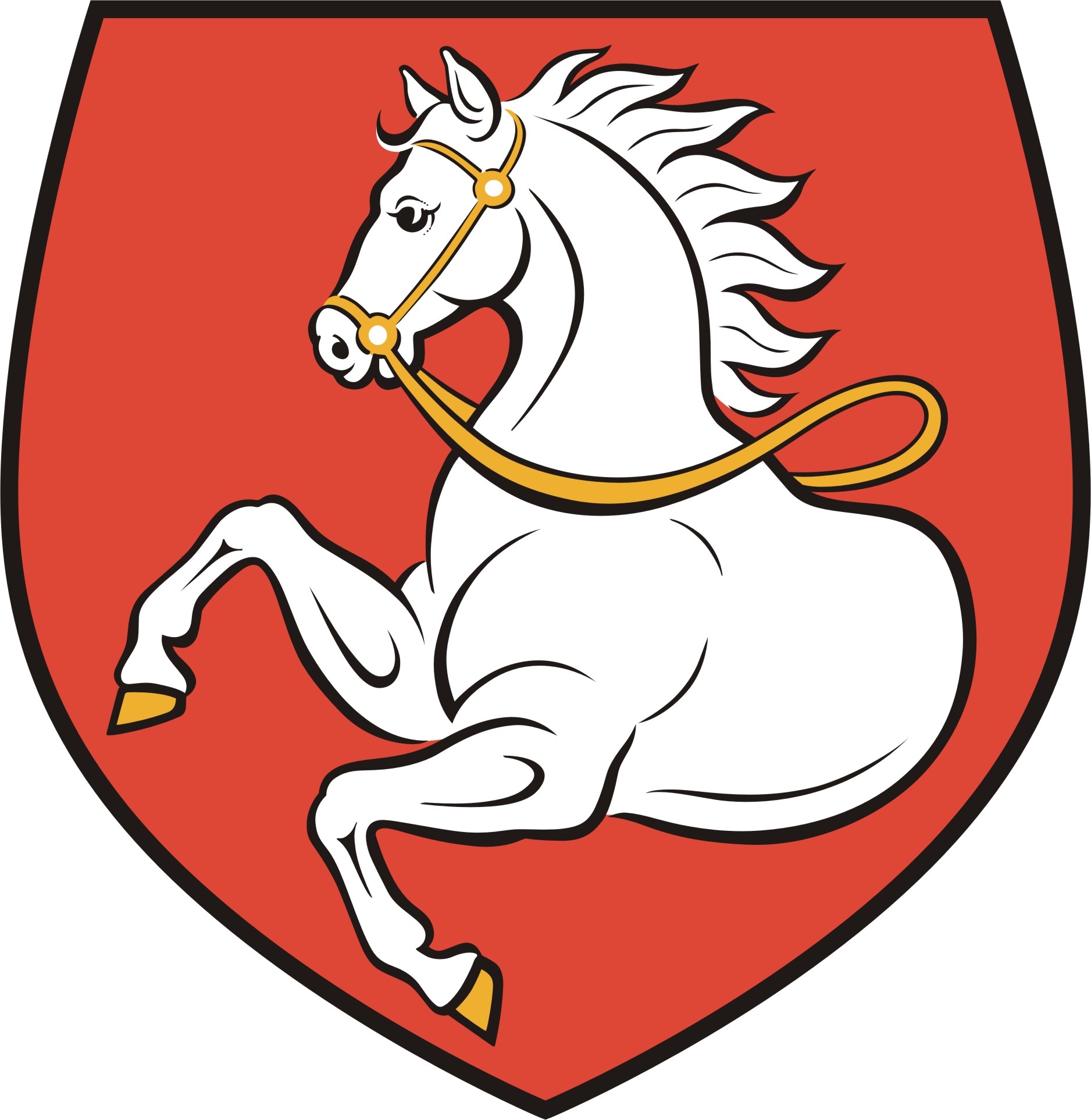 Městský obvod Pardubice VIÚřad městského obvodu Pardubice VIOdbor vnitřních věcí, investic, dopravy a životního prostředí		Kostnická 865, Svítkov, 530 06 PardubicePříloha č. 3 zadávací dokumentace podlimitní veřejné zakázky „REKONSTRUKCE UL. KE MLÝNU VE STARÝCH ČÍVICÍCH (kolem stavebnin)Návrh smlouvy Smlouva o dílo (návrh)Uzavřená podle § 2586 a následujících zákona č. 89/2012 Sb., občanského zákoníku, (dále jen „OZ“), zákona číslo 183/2006 Sb., o územním plánování a stavebním řízení, ve znění pozdějších předpisů (stavební zákon), a zákon č. 13/1997 Sb., o pozemních komunikacích, ve znění pozdějších předpisů. Smluvní strany1. Objednatel: Statutární město Pardubice – Městský obvod Pardubice VIKostnická 865, Svítkov, 530 06 PardubiceZastoupený: Petrem Králíčkem, starostou MO Pardubice VITechnický dozor stavebníka: Ing. Tomáš Jílek, referent OVVIDŽP ÚMO Pardubice VIBankovní spojení: Česká spořitelna Pardubice, č. ú. 27-1205456399/0800IČ: 00274046				DIČ:CZ002740462. Zhotovitel: ……………Zastoupený: ………………….Osoba oprávněná jednat za zhotovitele:…………………Bankovní spojení: ČSOB Pardubice, č. ú. ………………. IČ:……………			DIČ:CZ……………	uzavírají tuto smlouvu o dílo, kterou se zhotovitel zavazuje provést na svůj náklad a nebezpečí pro objednatele stavební a jiné práce specifikované v příloze 1 této smlouvy a za které se objednatel zavazuje zaplatit cenu podle článku II a přílohy 1 této smlouvy, a to v případě řádného a včasného provedení díla za podmínek dále ve smlouvě uvedených.Zhotovitel bude při provádění díla postupovat s odbornou péčí. Dodávky, práce a služby, které jsou předmětem této smlouvy, zhotovitel dodá nebo provede v takovém rozsahu a jakosti, aby výsledkem bylo kompletní dílo odpovídající podmínkám stanoveným touto smlouvou a účelem použití.Článek IPředmět dílaPředmětem provedení díla je REKONSTRUKCE UL. KE MLÝNU VE STARÝCH ČÍVICÍCH (kolem stavebnin).Jednotlivé práce, které budou realizovány a jejich jednotlivé ceny jsou vypsány v rozpisu prací, který je přílohou č. 1 této smlouvy. Jednotlivé položky z přílohy č. 1 jsou jednoznačně definovány Katalogem popisů a směrných cen stavebních prací ÚRS Praha. Zde jsou také definovány kvalitativní požadavky. Práce budou probíhat v souladu s projektovou dokumentací.Článek IICena díla, platební a fakturační podmínkyMaximální cena, kterou bude zhotovitel fakturovat, činí na základě cenové nabídky ze dne ………….. částku:			cena (bez DPH)			…………… Kč			hodnota DPH				…………… Kč			cena (včetně DPH)			…………… KčZhotovitel bude fakturovat 5 % z celkové ceny díla až po úspěšné kolaudaci.Objednatel se zavazuje uhradit zhotoviteli celkovou cenu díla uvedenou v článku II této smlouvy na základě faktur v souladu s dalšími podmínkami uvedenými v této smlouvě.Provedením díla se rozumí jeho dokončení a předání a pro částku rovnající se 5 % z celkové sumy také kolaudace. O předání musí smluvní strany sepsat protokol o převzetí díla, ve kterém bude současně uvedeno, zda je dílo přejímáno bez výhrad či s výhradami.Provedené práce bude zhotovitel fakturovat dle skutečně provedených prací odsouhlasených technickým dozorem stavebníka. Součástí faktury bude i soupis provedených prací a služeb. Faktury budou adresovány na adresu objednatele uvedené v této smlouvě a budou splňovat náležitosti daňového dokladu. Výše fakturované částky bude odpovídat výši ceny dle přílohy 1 této smlouvy. Objednatel je oprávněn vrátit zhotoviteli bez zaplacení fakturu, která nemá náležitosti uvedené v tomto ustanovení, nebo vykazuje jiné vady. Současně s vrácením faktury sdělí objednatel zhotoviteli důvody vrácení faktury. V závislosti na povaze vady je zhotovitel povinen fakturu včetně jejích příloh opravit nebo nově vyhotovit. Oprávněnému vrácením faktury přestává běžet původní lhůta splatnosti faktury. Nová lhůta splatnosti začíná běžet ode dne doručení objednateli doplněné, opravené nebo nově vyhotovené faktury s příslušnými náležitostmi splňujícími podmínky této smlouvy. Lhůta splatnosti faktur je 14 kalendářních dnů ode dne prokazatelného doručení faktury. V pochybnostech se má za to, že faktura byla doručena třetí pracovní den po odeslání.Úhradou se rozumí připsání fakturové částky na účet zhotovitele.Objednatel prohlašuje, že financování prací, které jsou předmětem této smlouvy, má zajištěno.Článek IIIČas plnění, místo plněníZhotovitel se zavazuje dílo dle čl. I této smlouvy dodat objednateli v těchto termínech a lhůtách:Zahájení prací: stavební práce budou zahájeny neprodleně po získání stavebního povolení a vyřízení dopravně inženýrských opatření.Lhůta pro provedení stavebních prací: stavební práce budou ukončeny do 60 dní od předání staveniště.Lhůta pro předání a převzetí díla: dílo bude předáno a převzato neprodleně po jeho dokončení. Objednatel převezme pouze hotové dílo, které nebude vykazovat závažnější vady.Počátek běhu záruční lhůty: záruční lhůta začíná běžet okamžikem převzetí hotového díla.Místem plnění: Pardubice – MO Pardubice VI Článek IVZávazky zhotovitele při provádění dílaZhotovitel odpovídá v plném rozsahu za způsobilost staveniště z hlediska bezpečnosti a ochrany zdraví při práci a požární ochrany od okamžiku jeho převzetí. Odpovídá v plném rozsahu za bezpečnost práce a ochranu zdraví svých zaměstnanců (včetně zaměstnanců subdodavatelů) a za jejich vybavení ochrannými pomůckami. V této souvislosti zejména za to, aby jeho zaměstnanci povinně dodržovali platné předpisy bezpečnosti práce a předpisy v oblasti požární ochrany ve smyslu zákona č. 133/1985 Sb., o požární ochraně, ve znění pozdějších předpisů.Zhotovitel se zavazuje předat objednateli na požádání listiny prokazující jakost všech použitých komponentů.Zhotovitel se zavazuje předat objednateli na požádání protokoly o zatěžovacích zkouškách. Před zahájením stavby si zhotovitel zajistí potřebná povolení dle platných předpisů, aby byla zajištěna obslužná doprava v místě dotčeném stavbou. Zhotovitel si zajistí případný zábor veřejného prostranství dle vlastní potřeby. Zhotovitel si zajistí vybudování veškerého zařízení staveniště, které bude nezbytné pro provedení díla a jeho provoz dle PD.  Zhotovitel zabezpečí na svoje náklady zařízení staveniště.Odstranění zařízení staveniště a vyklizení staveniště bude provedeno před předáním a převzetím díla. Zhotovitel zajistí provedení aktualizace vyjádření dotčených orgánů státní správy a organizací včetně dodržení podmínek všech dotčených orgánů státní správy a organizací (je-li to nutné).V ochranných pásmech inženýrských sítí nesmí být zřizovány manipulační plochy a skládky materiálu a zeminy a zemní práce musí být prováděny ručně a včetně provedení sond na zjištění umístění inženýrských sítí v terénu.Zhotovitel je povinen udržovat na převzatém staveništi a příjezdových komunikacích pořádek a čistotu a denně zajišťovat řádný úklid pracoviště a všech prostorů dotčených prováděním díla.Zhotovitel je povinen poskytnout součinnost při provádění kontrolních prohlídek a při předávání a přebírání prací.Zhotovitel odpovídá za škody způsobené na zhotovovaném díle i za škody způsobené svou stavební a jinou činností v souvislosti s prováděním díla třetí osobě po celou dobu provádění díla (výstavby), tzn. do dokončení a převzetí díla objednatelem.V případě jakéhokoliv narušení či poškození okolních ploch zhotovitelem uvede zhotovitel poškozené plochy nejpozději k předání hotového díla do původního stavu, a to včetně terénních úprav dotčených nezpevněných ploch a jejich osetí trávou nebo dosadbou rostlinného materiálu. Původní stav před zahájením prací zhotovitel prokazatelně zdokumentuje.Při nakládání se závadnými látkami, mezi které patří mimo jiné i ropné látky, bude zhotovitel postupovat v souladu se zákonem č. 254/2001 Sb., vodní zákon, ve znění pozdějších předpisů.Zhotovitel odpovídá za veškeré odpady vzniklé v souvislosti s plněním předmětu díla. Bude s nimi nakládat podle zákona č. 185/2001 Sb. o odpadech a o změně některých dalších předpisů, ve znění pozdějších předpisů, a podle vyhlášky č. 383/2001 Sb., o podrobnostech nakládání s odpady, ve znění pozdějších předpisů. Dále je povinen v souladu s výše uvedenými zákony zabezpečit jejich uskladnění a následnou likvidaci na vlastní náklady.Zhotovitel předá objednateli uklizené a vyklizené staveniště v den předání a převzetí díla.Objednatel předá po podpisu smlouvy o dílo zhotoviteli staveniště. Článek VSpolupůsobení objednateleObjednatel předá zhotoviteli místo určené k provádění díla neprodleně po podpisu smlouvy, pokud nenastanou okolnosti, s kterými objednatel nemohl počítat a ani je nemohl ovlivnit.Objednatel nebo jeho zástupce se bude účastnit kontrolních prohlídek a bude spolupracovat při pořizování záznamu z kontrolní prohlídky.Článek VIZáruky a vady dílaZhotovitel poskytne objednateli záruku na všechny zhotovené práce v délce 60 měsíců. Článek VIIZpůsob zajištění řádného plněníK zajištění včasného a řádného dokončení díla a dalších závazků dle této smlouvy se zhotovitel a objednatel zavazují k níže uvedenému způsobu vypořádání:Bude-li zhotovitel v prodlení s plněním závazků dle čl. III. této smlouvy, je oprávněn objednatel požadovat po zhotoviteli smluvní pokutu ve výši 0,2% z celkové ceny díla za každý započatý den prodlení.Bude-li objednatel v prodlení s úhradou faktury, je zhotovitel oprávněn požadovat smluvní pokutu 0,05% z dlužné částky za každý započatý den prodlení.Celková výše smluvních pokut dle tohoto článku smlouvy však nepřesáhne 10% z celkové ceny díla. Smluvní pokuty odečte objednatel zhotoviteli od nejbližší faktury.Článek VIIIOdstoupení od smlouvySmluvní strany mohou odstoupit od smlouvy z důvodu podstatného porušení smlouvy. Za podstatné porušení smlouvy ze strany zhotovitele se považuje zejména nedodržení termínu plnění předmětu smlouvy podle čl. III této smlouvy, nedodržení garantovaných parametrů, nedodržení jakosti, jakož i závažně porušování technologické kázně. Objednatel je oprávněn odstoupit od smlouvy i v případě, že zhotovitel je v konkurzním nebo vyrovnacím řízení nebo v likvidaci.V případě odstoupení objednatele od smlouvy z důvodů na straně zhotovitele (např. závažné porušení smlouvy) uhradí objednatel zhotoviteli pouze prokazatelné a účelně vynaložené náklady, které zhotoviteli vznikly v souvislosti s přípravou plnění předmětu smlouvy.Článek IXStaveništěDo termínu předání a převzetí dokončeného díla objednatelem odstraní zhotovitel ze staveniště všechny zbytky, nečistoty a odpad jakéhokoliv druhu, materiály a zařízení používané pro dočasné účely a opustí staveniště a dílo jako celek v čistém a bezpečném stavu.Článek XZávěrečná ustanoveníObjednatel předá zhotoviteli po podpisu této smlouvy příslušnou projektovou dokumentaci.K předání a převzetí díla dojde na základě kontrolní prohlídky díla. Objednatel nemá povinnost převzít dílo, které vykazuje vady. Dílo, které vykazuje vady, nemůže být považováno za dokončené.Pokud zhotovitel hodlá změnit subdodavatele, prostřednictvím kterého prokazoval splnění kvalifikace, bude o tomto záměru informovat objednatele a doloží mu dokumenty dle § 51 odst. 4 zákona č. 137/2006 Sb. o veřejných zakázkách ve znění pozdějších předpisů. Porušení této povinnosti bude považováno za závažné porušení smlouvy.Kontroly zhotovených prací budou prováděny při pravidelných kontrolních prohlídkách, které budou prováděny nejméně 1x týdně. Zhotovitel poskytne plnou součinnost k provedení kontrolních prohlídek. Před zakrytím každé konstrukční vrstvy budou provedeny příslušné zkoušky, které prokáží, že konstrukční vrstva je dostatečně únosná. Termín provedení těchto zkoušek bude vždy objednateli prokazatelně oznámen s dostatečným předstihem. Zástupce objednatele se těchto zkoušek má právo účastnit. Porušení této povinnosti bude považováno za závažné porušení smlouvy.V případě, že bude objednatel po uzavření této smlouvy v důsledku nových skutečností požadovat práce nad rámec plnění předmětu této smlouvy, zavazuje se zhotovitel, pokud to bude technicky možné, tyto práce provést. Zhotovitel není oprávněn přenést bez písemného souhlasu objednatele na třetí osobu závazky, které vyplývají z této smlouvy. Tyto závazky je však zhotovitel povinen převést na svého případného právního nástupce.Zhotovitel prohlašuje, že ke dni uzavření této smlouvy nedošlo k žádným změnám oproti předloženým výpisům z obchodního rejstříku a ani nebyly k tomuto datu podány žádné návrhy na zápis změn, které by měly vliv na závazky smluvních stran vyplývajících z této smlouvy. Zhotovitel se zavazuje na výzvu druhé smluvní strany neprodleně předložit aktuální výpis z obchodního rejstříku.Objednatel prohlašuje, že zhotovené dílo nebude používáno k ekonomické činnosti, a proto nebude pro výše uvedenou dodávku aplikován režim přenesené daňové povinnosti podle § 92a zákona č. 235/2004 Sb., o dani z přidané hodnoty, ve znění pozdějších předpisů.Jakékoliv změny této smlouvy jsou platné pouze tehdy, jestliže byly dohodnuty formou číslovaného dodatku k této smlouvě podepsaného oběma smluvními stranami. Tyto dodatky pak budou tvořit nedílnou součást této smlouvy. Změny kontaktních osob, telefonních a faxových čísel se považují za provedené dnem doručení obvyklým způsobem. Tato smlouva vstupuje v účinnost dnem podpisu oprávněnými zástupci zhotovitele a objednatele.Zhotovitel bere na vědomí, že objednatel je povinen na dotaz třetí osoby poskytnout informace podle zákona č. 106/1999 Sb., o svobodném přístupu k informacím, ve znění pozdějších předpisů. Zhotovitel podpisem této smlouvy udílí objednateli souhlas k poskytnutí veškerých informací obsažených v této smlouvě třetím osobám na jejich vyžádání.Zhotovitel bere na vědomí, že v souladu s ustanovením § 2 písm. e) zákona 
č. 320/2001 Sb., o finanční kontrole ve veřejné správě a o změně některých zákonů, ve znění pozdějších předpisů, je osobou povinnou spolupůsobit při výkonu finanční kontroly.Zhotovitel se zavazuje provádět všechny práce legálně, zejména respektovat všechny předpisy týkající se BOZP a PO platné pro ČR.Zhotovitel prohlašuje, že v okamžiku podpisu smlouvy není nespolehlivým plátcem a má zveřejněn bankovní účet v Registru plátců DPH. Pokud zhotovitel v době předání faktury objednateli bude veden jako nespolehlivý plátce, bude objednatel zhotoviteli hradit pouze část ve výši základu daně a DPH bude odvedeno místně příslušnému správci daně.K odpadům vzniklým v důsledku plnění předmětu smlouvy se bude zhotovitel chovat jako jejich vlastník a bude plnit všechny povinnosti s tím spojené. Odpady vzniklé v důsledku plnění předmětu smlouvy jsou vlastnictvím zhotovitele. Tato smlouva je vyhotovena ve čtyřech stejnopisech, z nichž každá strana obdrží po dvou vyhotoveních.V Pardubicích dne: 	  za objednatele:							za zhotovitele:
         Petr Králíček   			  			               …………………..	                                                                   starosta MO Pardubice VI					             jednatel společnosti